Name: _____ _______________Ms. Yarborough’s Classroom Expectations & ProceduresExpectations:Be ____________________________.Respect __________________, their __________________, and their ____________________.Use only _________________ language and ask _________________________ to use others’ belongings.Stay on ___________ at __________ times.Respect classroom __________________; use them only when needed and put materials back where they _________.____________ to be called on to talk in class unless otherwise noted.Be ______________________________Bring these items with you to class EVERY DAY:________________________________________________________________________________________________________________________________________Have _________assignments on their _________ date.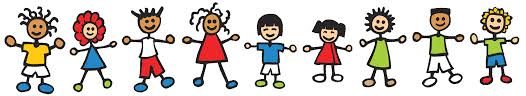 Procedures: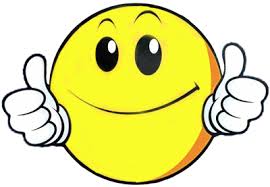 Entering the classroom: Enter the classroom ___________________.Sharpen your pencil _______________ the bell rings.________________ begin completing the __________________________________.Asking Questions:________________ your hand and patiently wait to be called on unless otherwise noted.Only raise your hand when someone is done ___________.Only ask questions related to the _____________ being discussed.REMEMBER: _____________ before you ask.Make-Up Work:Check the __________________ binder located near the _____________________________.It is ___________ responsibility to pick up and complete the work you miss.Turning in Work:Turn in your work to your _______________________ when directed.Please put ______________________ on __________ of your assignments.  No-name papers will be placed in the _________________ bin.  If you do not put your name on your paper, it is __________responsibility to search through the no-name bin, write your name on it, then turn it in to your class period’s ______.Homework:Write down your homework in your ________________________________.Homework is due at the ___________________ of class.If you are completing your homework when the ____________ rings, it is counted as ___________________.Late work:Complete a ________________________, staple it to your assignment, then turn it in to your _____________________________.If an assignment is one day late, it is an automatic ____________ deduction.Leaving the classroom:When Ms. Yarborough dismisses you, you _________________________, ___________________________________, and __________________________________________________. 